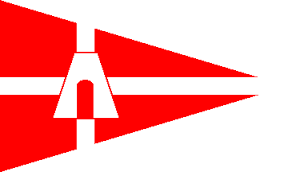 Rhodes 19 Summer SeriesNOTICE OF RACERULES 	The series will be governed by the rules as defined in the current Racing Rules of Sailing.  The St. Croix Yacht Club(SCYC) and USVI R-19 Class shall have the authority to decide all matters relating to this regattaREGISTRATION	Will be available on the SCYC Web Site.SKIPPERS MEETING		Every Friday, Prior to racing in the East room of the SCYC.FEES				-Required entry fees are as follows: -SCYC Member Registration Fee: FREE 				-Non-SCYC Member Registration Fee: $50 SCHEDULE Friday, June 22nd 	1700  			Skippers Meeting/Racing to FollowFriday, July 06th 	1700			Skippers Meeting/Racing to FollowFriday, July 20th 	1700			Skippers Meeting/Racing to FollowFriday, Aug 3rd 	1700			Skippers Meeting/Racing to FollowFriday, Aug 17th 	1700			Skippers Meeting/Racing to Follow			**Awards will be Presented After Racing on Aug 17th***		SAILING INSTRUCTIONS 	The Sailing Instructions will be posted on the SCYC website at least a week before the first race and will be available during registration. SCORING  			The Low Point Scoring System of RRS Appendix A will apply.BOATS	SCYC members will have a, “First come First Serve” Priority.Non-SCYC Members will be able to rent the use of SCYC boat for $20 if there is an available boat at the start of late registration.St. Croix Yacht Club, 5100 Teague Bay, St. Croix 00820Phone#: 340-773-9531	Fax: 340-778-8350www.stcroixyc.com